Thursday 16 November 2017Dear Parents and CarersFANTASTIC FRIDAY AT CURBAR - 17 November 2017Children in NeedWe will be celebrating Children in Need day this Friday (17th November).  The Pupil Parliament have asked the children to make a suggested donation of £1 to wear brightly coloured and/or spotty clothes to support the ‘Spotacular’ theme.  We will also be holding a ‘Spotacular’ cake sale at the end of the day.  Help in setting this up and helping the sale would be much appreciated.  We will also be running a ‘Hook a duck’ game at 10p per go during lunchtime and breaks.  Please visit the website Children in Need website for more information: http://www.bbc.co.uk/corporate2/childreninneed Doodlebug DayWe have invited Ian Brealey (www.thedoodlebug.net) to carry out some exciting art and maths workshops with each class this Friday focusing on skills based learning and a growth mind-set. This really supports the work the school is doing around good behaviour for learning amongst our pupils.  I know the children will really enjoy these sessions and produce an amazing piece of art!Anti-Bullying WeekTo celebrate the end of Anti Bullying week, we are asking the children to come to school in odd socks on Friday to support the theme ‘All different, all equal’.  It’s an opportunity for children to express themselves and appreciate individuality and uniqueness!  I know this is also ‘Children in Need’ day when we are asking to children to wear spots and bright clothes – so perhaps they could wear odd spotty socks! IN OTHER NEWS…AttendanceOur attendance for the school year so far is 97.49% and this is just above our target of 97%.  Curbar Muck InThanks to all the volunteers who helped at the ‘2nd Curbar Muck In Day’. Much was achieved with some elbow grease, cleaning products, team spirit, tea, coffee and biscuits. We scrubbed, wiped, sanded, painted, cleared, brushed, swept, cut, pruned, chatted, drank and ate.  By the end of the day we had cleaned and painted the toilets, cleared the yard and tidied all the outdoor areas.  Another great success which is testament to the 'Curbar Spirit'! Thank you all!PTFA events in November and DecemberThe PTFA AGM is taking place on Friday 17 November at 7:30pm at the Derwentwater Arms. The Christmas Wreath making event is taking place on Thursday 23rd November at 7.30pm at the Eating House. The Christmas Disco is set to take place on Friday 15 December at the Village Hall. Shine AssemblyAfter two weeks of Shine Assembly taking place on a Thursday, it will be back to its regular spot next week on Friday 24 November.  FacebookPlease follow us on Facebook.  In the last week there has been posts about ‘poo’ in class 2, bulb planting, sporting success, science in class 3, the Curbar Muck in, the NSPCC ‘Speak Out, Stay Safe’ visit and class 2 receiving their John Muir environmental reward certificates.  It really shows the exciting opportunities and range of learning that the children can access at school.  You can even choose to give us a        or      !  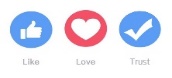 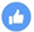 Dinner MoneyPlease make cheques payable to ‘Derbyshire County Council if you are paying for school dinners – not to the school. Thank you.  Chatsworth Christmas VisitWe have been given the incredible opportunity to visit Chatsworth on Monday 18th December.  We will be visiting the house decorated for Christmas and spending some time in the Stick Yard and gardens.  Wonderfully, Chatsworth are not charging us for this visit and are subsidising the transport costs too. This means our children get to experience the magic of Christmas at Chatsworth for just £3.50!  You should have received a letter with a reply slip to return to school.  Christmas Performance at Cliff CollegeChristmas is the gift that just keeps on giving!  We have also been invited to attend the dress rehearsal of a local theatre company’s production of ‘Prince Stroppy Pants and the Christmas Caper’ at Cliff College on the afternoon of Friday 1 December.  The Babbling Vagabonds are rehearsing their play at the College and would like a live audience for their first proper run through.  And it’s free!  They are performing this Christmas production at the Guildhall Theatre in Derby over the festive period.     New Starters in Reception for September 2018Was your child born between 1 September 2013 and 31 August 2014?  Or do you have friends or family who have children born between these dates? If so you must apply by midnight on 15 January 2018 to get them a place at primary school.  Apply online at www.derbyshire.gov.uk/admissions or call 01629537479.  Please spread the word! Kind regardsMr Simon Beahan, Headteacher